Золотая волшебница ОсеньОсень: Что ж, пора мне в путь, ждут меня еще поля, сады и огороды, надо все обойти да проверить, не осталось ли чего неубранного, все ли богатство мое собрано. А вам желаю расти крепкими, здоровыми и веселыми, кушать овощи и фрукты. До свидания.Ведущий: Говорят, что осень – это грусть, сплошные дожди, пасмурная погода. … Не верьте, друзья! Осень по-своему прекрасна и привлекательна. Она несет душе щедрость, сердцу - тепло от человеческого общения, вносит в нашу жизнь неповторимую красоту! В этом вы можете сами убедиться.Музыкальный клип про осень с показомВедущий. Осень сегодня полностью вступила в свои права. Мы благодарим эту осень, что она собрала нас всех на осенний  праздник. Впереди зима, весна, лето. … А потом снова осень. Сколько их еще будет в нашей жизни!  До новых встреч!
1. Есть в осени первоначальной 
Короткая, но дивная пора - 
Весь день стоит, как бы хрустальный, 
И лучезарны вечера.2. Пустее воздух, птиц не слышно боле. 
Но далеко ещё до первых зимних бурь. 
И льётся чистая и тёплая лазурь 
На отдыхающее поле.3. Осень! Славная пора! 
Любит осень детвора. 
Сливы, груши, виноград - 
Всё поспело для ребят.4. И арбуз, увидев важный, 
Оживится детвора. 
И радушно скажет каждый: 
Все: Здравствуй, осени пора!Ведущий: 
Журавли на юг летят, 
Здравствуй, здравствуй осень! 
Приходи на праздник к нам, 
Очень, очень просим.5. Здесь мы праздник радостный 
Весело встречаем. 
Приходи, мы ждём тебя, 
Осень золотая!(Звучит музыка, выходит Осень)Осень: 
Вы обо мне? А вот и я! 
Привет осенний вам, друзья! 
Вы рады встретиться со мной? 
Вам нравится наряд лесной? 
Я пришла на праздник к вам 
Петь и веселиться. 
Я хочу со всеми здесь 
Крепко подружиться!Ведущий: 
Здравствуй, Осень, здравствуй, Осень! 
Хорошо, что ты пришла, 
У тебя мы, Осень, спросим, 
Что в подарок принесла?Осень: Принесла я вам муки.Дети: Значит, будут пироги!Осень: А уж яблоки, как мёд!Дети: На варенье, на компот!Осень: Принесла я мёду полную колоду!Дети: 
Ты и яблок, ты и хлеба, 
Ты и мёду принесла. 
А хорошую погоду 
Ты нам, Осень, припасла?Осень: Дождику вы рады?Дети: Не хотим, не надо.Ведущий: 
Собирают осенью урожай плодов. 
Много людям радости после всех трудов. 
И мы тебя встречаем 
Богатым урожаем.Осень: 
Урожай у вас хорош, 
Уродился густо: 
И морковка, и картошка, 
Белая капуста, 
Баклажаны синие, 
Красный помидор 
Затевают длинный 
И серьёзный спор.СЦЕНКА: "Спор овощей"Морковь: 
Кто из нас из овощей 
И вкуснее, и нужнее? 
Кто при всех болезнях 
Будет всех полезней?Осень: 
Выскочил горошек - 
Ну и хвастунишка!Горошек: 
Я такой хорошенький, 
Зелёненький мальчишка. 
Если только захочу 
Всех горошком угощу!Осень: 
От обиды покраснев, 
Свёкла вдруг сказала:Свёкла: 
Дай сказать, хоть слово мне, 
Выслушай сначала. 
Надо свёклу для борща 
И для винегрета. 
Кушай сам и угощай, 
Лучше свёклы нету!Капуста: (перебивая)
Ты уж, свёкла, помолчи, 
Из капусты варят щи. 
А какие вкусные 
Пироги капустные! 
Зайчики-плутишки 
Любят кочерыжки. 
Угощу ребяток 
Кочерыжкой сладкой.Огурец:( Задорно)
Очень будете довольны, 
Съев огурчик малосольный. 
А уж свежий огуречик 
Всем понравится, конечно!Редиска: ( скромно)
Я - румяная редиска 
Поклонюсь вам низко-низко 
А хвалить себя зачем? 
Я и так известна всем!Морковь: 
Про меня рассказ недлинный: 
Кто не знает витамины? 
Пей всегда морковный сок 
И грызи морковку - 
Будешь ты тогда, дружок, 
Крепким, сильным, ловким!Осень: 
Тут надулся помидор 
И промолвил строго.Помидор: 
Не болтай, морковка, вздор, 
Помолчи немного. 
Самый вкусный и приятный 
Уж, конечно, сок томатный.Дети: 
Витаминов много в нём, 
Мы его охотно пьём.Осень: 
У окна поставьте ящик, 
Поливайте только чаще. 
И тогда как верный друг 
К вам придёт зелёный …Дети: Лук!Лук: 
Я приправа в каждом блюде 
И всегда полезен людям. 
Угадали? - Я вам друг, 
Я - простой зелёный лук.Картошка: 
Я, картошка, так скромна. 
Слова не сказала. 
Но картошка так нужна 
И большим, и малым!Баклажаны: 
Баклажанная икра 
Так вкусна, полезна …Осень: Спор давно кончать пора.Овощи: Спорить бесполезно.(Слышится стук в дверь)Баклажан: Кто-то, кажется, стучит.(Входит доктор Айболит)Овощи: Это доктор Айболит!Айболит: 
Ну, конечно, это я! 
О чём спорите, друзья?Лук: 
Кто из нас - из овощей, 
Всех вкусней и всех важней?Морковь: 
Кто при всех болезнях 
Будет вам полезней?Айболит: 
Чтоб здоровым, сильным быть, 
Надо овощи любить 
Все без исключенья, 
В этом нет сомненья. 
В каждом польза есть и вкус, 
И решить я не берусь: 
Кто из вас вкуснее, 
Кто из вас нужнее?ИГРА: "Угадай овощи".( с завязанными глазами на запах ,на ощупь определить что за фрукт, овощ)Ведущий: Осень пришла не одна на праздник, а привела с собой трёх братьев-месяцев. А кто они, вы догадайтесь сами!Сентябрь: 
Опустел наш школьный сад, 
Паутинки в даль летят, 
И на южный край земли 
Потянулись журавли. 
Распахнулись двери школ. 
Что за месяц к вам пришёл?Дети: Сентябрь.Октябрь: 
Всё мрачней лицо природы: 
Почернели огороды. 
Оголяются леса, 
Молкнут птичьи голоса. 
Мишка в спячку завалился, 
Что за месяц к вам явился?Дети: Октябрь.Ноябрь: 
Поле чёрно-белым стало, 
Падает то дождь, то снег. 
А ещё похолодало, 
Льдом сковало воды рек. 
Мёрзнет в поле озимь ржи, 
Что за месяц, подскажи?Дети: Ноябрь.Ведущий: Правильно, вы отгадали название месяцев. Они пришли не с пустыми руками, а принесли игры.Сентябрь:Что растет на грядке? ИграИгра «Что растет в огороде?» Сентябрь задаёт ребятам вопросы, а ребята отвечают на них словами «да» или «нет».— Растет капуста в огороде?- Да!— Краснеет помидор всегда?-Да!— А лук на грядке зеленеет?-Да!— Картошка в огороде зреет?- Да!— И на траве, как на подушке растет зеленая лягушка?— Нет!— Есть в огороде перец сладкий?- Да!— И кабачок растет на грядке?- Да!— Морковка выстроилась в ряд?- Да!— Растет на грядках шоколад?- Нет!— Растут укроп, фасоль, горох?- Да!— Растет большой и злой бульдог?- Нет!Октябрь: Загадки на листочкахНоябрь: Игра «Плетень»Осень: А я для вас игру «Плетень» приготовила.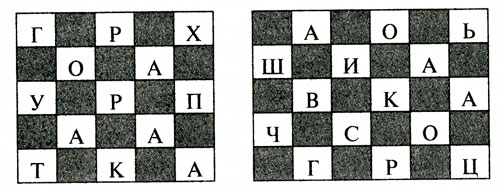 В этот плетень вписаны названия десяти овощей, растущих на огородах России. Часть букв в каждом названии закрыта. Названия овощей расположены горизонтально. Попробуйте их прочитать по открытым буквам.Ответы: горох, томат, укроп, салат, тыква. Фасоль, шпинат, свекла, чеснок, огурец.Сказка о том почему помидор стал красным.Ведущий: В давние времена жили на одном огорода овощи. (По одному выходят овощи и представляются.)
- Я — веселый молодец, Я — зеленый огурец.
- Без меня на грядке пусто, А зовут меня капуста.
- Без меня вы, как без рук, В каждом блюде нужен лук.
- Любят дети с давних пор Вкусный сладкий помидор.
Ведущий: Хозяйка любила свой маленький зеленый огородик и каждый день поливала его.
Хозяйка (ходит с леечкой и «поливает» овощи). Я полью свой огород, Он ведь тоже воду пьет.
Ведущий: Овощи с каждым днем росли и зрели. Жили они дружно, никогда не ссорились. Но однажды помидор решил, что он лучше всех, и начал хвастаться.
Помидор:
Я на свете всех вкуснее, Всех круглее, зеленее. Меня взрослые и дети Любят больше всех на свете.
Огурец:
Слушай, это просто смех –
Хвастать, что ты лучше всех.
Лук:
Не поймет никак он, братцы, –
Некрасиво задаваться.
Ведущий: А помидор все свое твердил.
Помидор: Я на свете всех вкуснее, Всех круглее, зеленее. Меня взрослые и дети Любят больше всех на свете!
Овощи: Хвалился, хвалился (хором) И с куста свалился!
Ведущий: В это время на огород пришла хозяйка, чтобы собрать овощи на обед. Всех с собой взяла. а помидор не заметила.
Хозяйка уводит все овощи.
Ведущий: Летела мимо ворона.
Ворона: Кар! Кар!
Позор! Кошмар!
Не хотел быть с нами дружен,
Будешь никому не нужен!
Ведущий: Стыдно стало помидору. Заплакал он и покраснел от стыда.
Помидор: Вы меня, друзья, простите, Вы с собой меня возьмите.
Ведущий: Услышала эти слова хозяйка, сжалилась над помидором, пришла и взяла его с собой. Хотите – верьте, хотите – нет, но с тех пор осенью помидоры всегда становятся красными.

Не веришь – посмотри сам. Показываем тарелочку с помидорами.1.Осень дарит нам и овощи, и фрукты,И грибы, и ягоды,но самый ценный,Самый дорогой подарок, это …хлеб.Ведь недаром говорят,что  ( слайды)…Хлеб-всему голова.Хлеб на стол-и стол-престол,Хлеба ни куска-и стол-доска.Нелегко вырастить хлеб,но зато сколько радости.когда урожай собран. Выходят дети,несут каравай.
1 Вот он, хлебушко душистый,
С хрусткой корочкой витой.
Вот он, теплый, золотистый,
Словно солнцем налитой.2.В каждый дом,На каждый столОн пожаловал, пришел.3 В нем – здоровье наше, сила,
В нем – чудесное тепло.
Сколько рук его растило,Охраняло, берегло!4.В нём -земли родимой соки,Солнца свет весёлый в нём…Уплетай за обе щёки-Вырастай богатырём!Осень: А на прощание я хочу узнать, кто из вас самый наблюдательный? 
- Кто собирает яблоки спиной? 
- Кто сушит грибы на дереве? 
- Листья каких деревьев осенью краснеют?